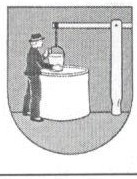 Číslo: PO-281-2022-OcÚIČO 327638	DIČ 2020711671mail : starosta@poloma.skV Polome dňa 12.08.2022POZVÁNKAv súlade s § 1 ods. 2 písm. zák. SNR č. 369/1990 Z. z. o obecnom zriadení v znení neskorších predpisov a § 6 rokovacieho poriadku Obecného zastupiteľstva v Polomezvolávam20. – 4. mimoriadne - zasadnutie obecného zastupiteľstva obce Poloma, ktoré sa uskutoční v stredu, 17.08.2022 o 18,00 hod. v zasadačke OcÚ.PROGRAM:Otvorenie zasadnutia.Schválenie programu 20. – 4. mimoriadneho- zasadnutia Obecného     zastupiteľstvaUrčenie zapisovateľa a overovateľov zápisnice. Voľba návrhovej komisie.     4. Zberný dvor Poloma – krátkodobý preklenovací úver na úhradu         výdavkov súvisiacich s realizáciou projektu výstavby zberného         dvora – technológie - prostredníctvom Prima banka, a.s. –             úprava schváleného znenia uznesenia         A/ Stanovisko hlavného kontrolóra k preklenovaciemu úveru         B/ Zrušenie pôvodného uznesenia preklenovacieho úveru         B/ Schválenie nového znenia uznesenia preklenovacieho úveruNávrh Dodatku č.1 k VZN č. 5-2019 o určení výšky príspevku na čiastočnú úhradu nákladov, výšky príspevku na režijné náklady a podmienky úhrady v školskej jedálni v zriaďovateľskej pôsobnosti obce Poloma Obchodná verejná súťaž na predaj stavebných pozemkov v obci Poloma - 4. kolo od 18.8.2022.         7 . ZáverŽiadam poslancov Obecného zastupiteľstva o dochvíľnosť. Ing. Pavol Hanušovský, v.r. starosta obce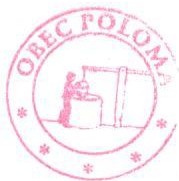 